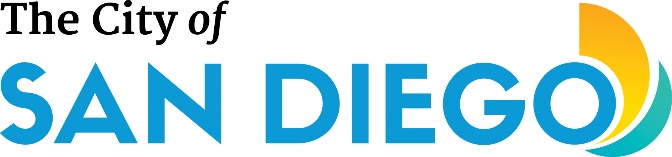 SUSTAINABLE ENERGY ADVISORY BOARD (SEAB)MinutesMeeting #147Thursday, October 11, 2018Sustainability Department9601 Ridgehaven Ct., San Diego, CA  92123First Floor Auditorium 10:00 a.m. Call to OrderQuorum met. Julia Brown called the meeting to order at 10:02AM. Introductions of Board Members, City Staff and Public ParticipantsMEMBERS PRESENT:Julia Brown (Chair) – At Large MemberDouglas Kot (Vice Chair) – U.S. Green Building CouncilHanna Grene – CSE Regional EnergyJay Powell – Environmental AdvocateJason Anderson – Business CommunityAndrew McKercher – Labor Organization Kendall Helm – SDG&EVacant – Solar Installer/DeveloperSean Karafin – At Large MemberEddie Price – At Large Member Alternate 1Eric Scheidlinger – At Large Member Alternate 2CITY STAFF PRESENT:Aaron Lu – Sustainability DepartmentBryan Olson – Sustainability DepartmentJenny Kunna – Sustainability Department Michael Salyer – Sustainability DepartmentShannon Sales – Sustainability DepartmentPublic Introductions. Approval of Agenda and Minutes (Julia Brown)Approval of Agenda *MOTION* Julia Brown made motion to approve agenda for SEAB meeting #147.  Jay Powell seconded.  Motion passed unanimously 7-0-0.  No abstentions.  	2. Approval of Minutes *MOTION* Jay Powell made motion to approve minutes from SEAB August 9, 2018 meeting #146.  Eddie Price seconded.  Motion passed unanimously 7-0-0.  No abstentions.  AnnouncementsJulia Brown announced the Climate Adaptation Forum regarding the release of the 4th California Climate Assessment as well as the 2018 update to Safeguarding California.  Hanna Grene announced she is leaving CSE and will no longer be on the SEAB, so she will not attend next month’s meeting. Hanna will recommend a replacement for her seat to CSE.Jason Anderson reported on the Global Climate Action Summit session hosted by CleanTech and need for more diversity in participants in climate action efforts.Non-agenda Public Comment None.Action Items/Discussion – moved after VII. Informational Items/Discussion.Informational Items/DiscussionSocioeconomic Equity Presentations Update (Aaron Lu)Presentations are postponed until November and December meeting because of presenters’ schedule conflicts. Adopt Proposed Changes to General Operating Procedures (Julia Brown)The proposed changes to the general operating procedures of the SEAB meetings was introduced by Julia Brown.  Further information and explanation was provided by Aaron Lu.   Board members discussed.  Aaron Lu answered questions and concerns, the main purpose of the recommendations is to improve efficiency of Board logistical procedures and staff workload. Changes recommended were compared to the existing SEAB General Operating Procedures. It was noted that the only recommendations affecting the adopted General Operating Procedures were those regarding the agenda order and adoption.*MOTION* Jay Powell made motion to accept all staff operating procedure recommendations with exception of changes to conduct of the agenda items.  Sean Karafin seconded.  Motion passed unanimously 8-0-0.  No abstentions.Staff UpdatesCAP Update (Cody Hooven)Cody Hooven absent. Aaron Lu announced more information would be available at the November meeting. CAP Annual Report will be released soon. Staff clarified difference between Annual Report and Updates to the CAP.Regulatory Update (Aaron Lu)Aaron Lu provided updates on two CA legislative bills, SB100 (100% Clean Energy) and SB237 (Direct Access Expansion). Hanna Grene provided further explanation of SB100 and provided information on SB1339 setting standards for microgrids.Jason Anderson indicated that CleanTech hosted a discussion of State legislation from 2018 session and indicated he would provide the slide deck summary of that to SEAB members.Aaron also provide a personnel update for the new Sustainability Department.  He announced Interim-Director: Eric Caldwell, Interim-Deputy Director: Cody Hooven, and the upcoming positions to hire including a Program Manager for MESP, a Program Coordinator for 100% Renewable Efforts, a Senior Management Analyst for benchmarking work, and an Associate Management Analyst for utility billing.Jay Powell stated that it would be helpful for SEAB to have a copy of the department’s organizational chart.In response to questions and comments by Board members, staff reported on the status of the Solar Energy Innovation Network project and work shop issues including the solar siting report and follow up on Feed in Tariff proposal by Clean Coalition regarding “Communities of Concern.”  New BusinessNone.Suggested Items for Future Meetings    Chairperson Brown presented her recommendation for priorities for future presentations and consideration in prioritizing items for inclusion in the SEAB 2019 Work Plan. Board members discussed and set forth the following items for future presentations in support of the adopted work plan items:Energy Storage - Presentation by SDG&E SEIN project solar siting data and FIT proposals by staff and Clean Coalition Socioeconomic Equity and Communities of Concern, - Presentations to be arranged by staff.Municipal Energy Strategy – Presentation by staff of proposed recommendation to City CouncilGreen Building Policy Franchise Agreement – Presentation by City Staff and City AttorneyAdditional issues identified by Chair for presentations included:Jobs/Numbers Associated with Climate Action PlanPublic Health – Consequences of Climate Change AdjournmentMeeting adjourned at 11:18 AM.Note: An audio recording of this meeting is available upon request.